King County Community Collaborative- KC3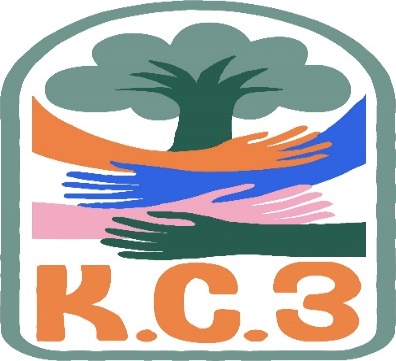 Voices of Change and Empowerment
July 26,2022   5:30– 7:30 pmVirtual meeting VISIONTogether families, youth, communities, and systems will support opportunities to improve the resilience and recovery for all individuals who experience behavioral health challenges. Using an equity lens, we strive to acknowledge and address the disparities within all marginalized communities.MISSIONOur mission is to create an inclusive space for our community to be heard. In sharing stories of lived experiences, we bring forward the needs, strengths, and opportunities of the current behavioral health system. By taking the challenges and addressing them collectively, we create system change and resolution.AgendaWelcome & Introductions:  Candace Evaluation  https://www.surveymonkey.com/r/FYSPRT01262021  Invite you to share your name and your role in the chat If this is your first time and would like to share who you are please feel free too.New mission and statement-Chelsea  New family Tri-lead Melody Parshall Community Input and Concerns: Issues and Solution- follow-up from last meeting Peer workforceWise update- Community Provider; You grow Girl LaShaiah D. and CHS; Danielle F.Sharing Announcements, Updates: Open to allBack to school Event and communityUpdate: GPSKC-SPARKWSCC					Workgroups: Cole Youth Engagement MembershipKC3 engagement Activity Time; Candace 30 mins Thank you for attending. Be safe, stay well. Next meeting Aug 23rd,2022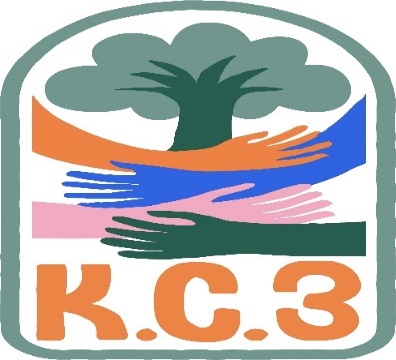 King County Community Collaborative- KC3Voices of Change and Empowerment
Comfort AgreementStay on taskNo side conversationsCell phones on silentSafe learning environmentBe willing to give and receive feedbackLeave your agency hat at the door. Bring your experience expertise and commitment.Remember we all bring the best intentions to our workValue everyone’s opinionAsk questions and check out your assumptions and thinkingListen carefullyLet your voice be heardProvide space to hear about immediate concernsSeek common ground and actionIdentify areas of continued debate and defer to another dayIf dissenting, offer an alternativeBe clear about discussion versus decision-makingStart meetings on timeObserve time framesKing County’s Family and Youth Council FYC Regional FYSPRT Safety Plan If anyone during the meeting begins to feel uneasy or frustrated:First take a break, Leave the room if needed, and use the coping skills that are familiar to youSecond reach out to support people in the room Third, Tri-leads will offer support to anyone who signals distress-emotionally or otherwise.Lastly, reach out to those in the room who have background n de-escalation (all Tri-leads, Convener, Mental Health ProviderFYC Tri-leads will identify exits for members and attends will know how to safely exit the room if neededFYC members and attendees agree to be present, aware and know who in the room (i.e. Tri-leads, Metal Health Providers individuals trained in de-escalation).FYC Tri-leads and welcome committee will offer breaks to the group and individuals if conversations get heated or someone is signaling discomfort or distressed,If Aggressive behavior is present and you have no experience with de-escalation techniques, please find an exit and leave the room.IF you do have de-escalation experience you may provide support if you feel comfortable with this. If you feel unsafe or prefer to not engage with an aggressive individual, please find safe space and/or exit the room.Sharing Resources and information for FamiliesPAVE pave+wapave.org@ccsend.com